Министерство экономического развития и промышленности Республики Карелияпри поддержке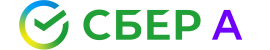 Как стать подрядчиком работ по капитальному ремонту многоквартирных домов в Республики КарелияСеминарОрганизатор оставляет за собой право внесения изменений в программу мероприятия, в том числе - списка выступающих и тем их выступленийВремяТема выступления / Выступает10.00 – 10.05Открытие семинара.Заместитель Министра экономического развития и промышленности Республики Карелия Игнатенкова Елена Владимировна10.05 – 10.30Обзор основных ошибок, допускаемых подрядными организациями при участии в предварительных отборах. Главный специалист отдела методологии, мониторинга и анализа закупок Минэкономразвития Карелии Патарушина Елена Сергеевна10.30-10.50Деятельность Фонда при исполнении требований жилищного законодательства по своевременному проведению капитального ремонта общего имущества МКД.Исполняющий обязанности генерального директора Фонда капитального ремонта Республики Карелия Селютин Алексей Викторович10.50 – 11.30Демонстрация работы на электронной площадке Сбербанк-АСТ в рамках участия в предварительных отборах и электронных аукционах. Регистрация в ЕРУЗ для работы на площадке в качестве участника.Главный Менеджер отдела по развитию сервисов и проектов площадки Сбербанк-АСТ Сарвари Карима